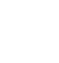 НОВООДЕСЬКА МІСЬКА РАДАМИКОЛАЇВСЬКОЇ ОБЛАСТІР І Ш Е Н Н ЯКеруючись пунктом 34 частиною 1 статті 26 Закону України «Про місцеве самоврядування в Україні», відповідно статей 12, 791, 83, 186 Земельного кодексу України, статей 22, 25, 56 Закону України «Про землеустрій», Закону України «Про державний земельний кадастр», розглянувши клопотання директора ТзДВ ім. Т.Г. Шевченка Середи В.М. про надання дозволу на розробку технічної документації із землеустрою щодо поділу земельної ділянки площею 32,4157 га ріллі (кадастровий номер – 4824810000:07:004:0115), яка перебуває в їх користуванні на умовах оренди, розташованої в межах Новоодеської міської ради Миколаївського району Миколаївської області, міська рада В И Р І Ш И Л А : 1. Надати дозвіл ТзДВ ім. Т.Г. Шевченка на розробку технічної документації із землеустрою щодо поділу земельної ділянки площею 32,4157 га (кадастровий номер – 4824810000:07:004:0115) для ведення товарного сільськогосподарського виробництва, розташованої в межах Новоодеської міської ради Миколаївського району Миколаївської області, яка перебуває в їх користуванні на умовах оренди, відповідно договору оренди землі № б/н від 08.08.2005 року (додаткова угода до договору оренди землі від 30.04.2015 року). 2. Рекомендувати директору ТзДВ ім. Т.Г. Шевченка Середі В.М. звернутися до виконавця робіт із землеустрою для розроблення технічної документації  із землеустрою, зазначеної в пункті 1.3. Розроблену технічну документацію із землеустрою подати на розгляд та затвердження до Новоодеської міської ради. 4. Контроль за виконання цього рішення покласти на постійну комісію з питань аграрно-промислового розвитку та екології.Міський голова						Олександр ПОЛЯКОВВід 08.03.2023 р. № 46м. Нова Одеса         XХІIІ (позачергова) сесія восьмого скликанняПро надання дозволу на розробку технічної документації із землеустрою щодо поділу земельної ділянки, яка перебуває в оренді ТзДВ ім. Т.Г. Шевченка